Make a Map of Your Neighborhood.ByTo make a map easy to read, maps have a:
• Key or Legend    • Compass Rose     • Grid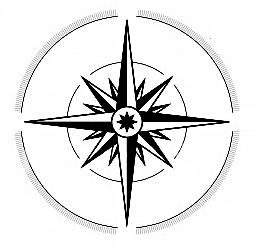 